Государственное бюджетное образовательное учреждение высшего профессионального образования «Красноярский государственный медицинский университет имени профессора В.Ф. Войно-Ясенецкого» Министерства здравоохранения Российской Федерации Фармацевтический колледж 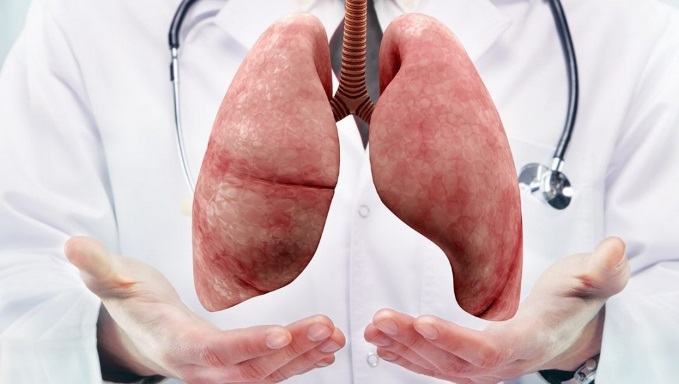 Профилактика туберкулёза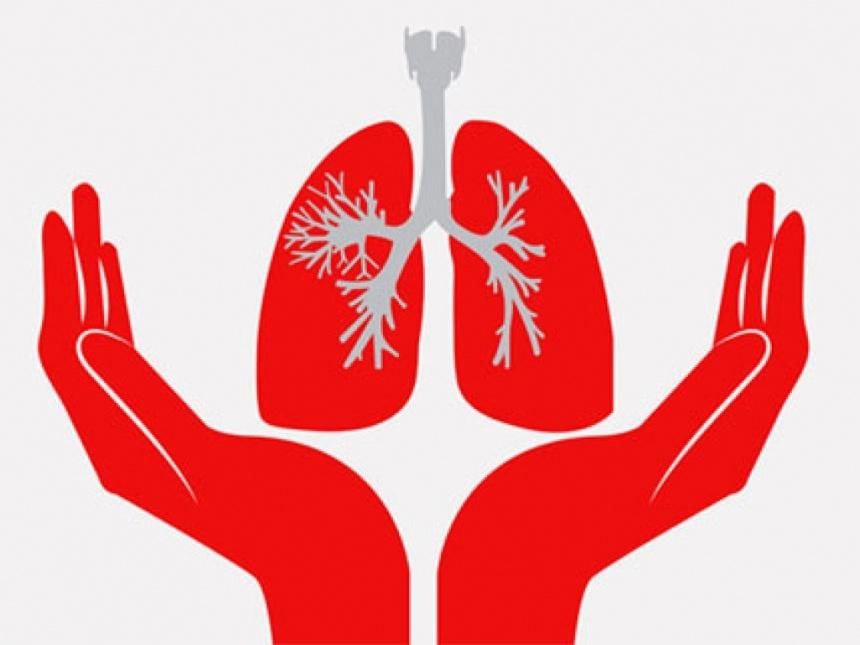 Выполнила: Иминова М. А.Как происходит заражение туберкулезом?Туберкулез передается от уже болеющего человека воздушно-капельным, воздушно пылевым, контактно-бытовым путями. Наибольшему риску подвергаются лица, находящиеся продолжительном близком контакте с больным туберкулезом. Заболеванию способствуют ВИЧ/СПИД, постоянные стрессы, недоедание, плохие бытовые условия, алкоголизм и наркомания, курение, хронические заболевания легких, сахарный диабет, язвенная болезнь.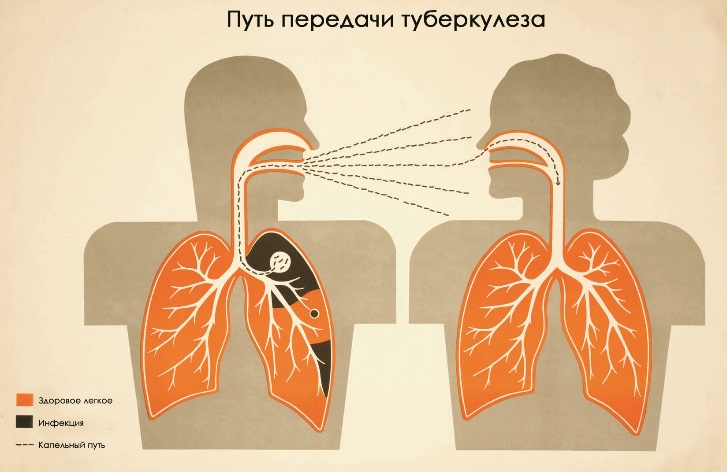 Заразиться - еще не значит заболеть. Вероятность заболеть активным туберкулезом у здорового человека, получившего палочку Коха, составляет около 5-10 %. При этом заболевание, чаще всего, наступает не сразу, а в первые 1-2 года после заражения.Как распознать туберкулез?Человек, заболевший туберкулезом, может жаловаться на: кашель с выделением мокроты; кровохарканье одышку (при далеко поражении легочной ткани); боли в грудной клетке (при напряжении мышц вследствие кашля или при поражении плевры); отсутствие аппетита, похудание на 5 – 10 и более кг;слабость, разбитость, потливость, повышенную утомляемость, снижение работоспособности; лихорадку (повышение температуры тела в вечерние часы, при физической и эмоциональной нагрузке).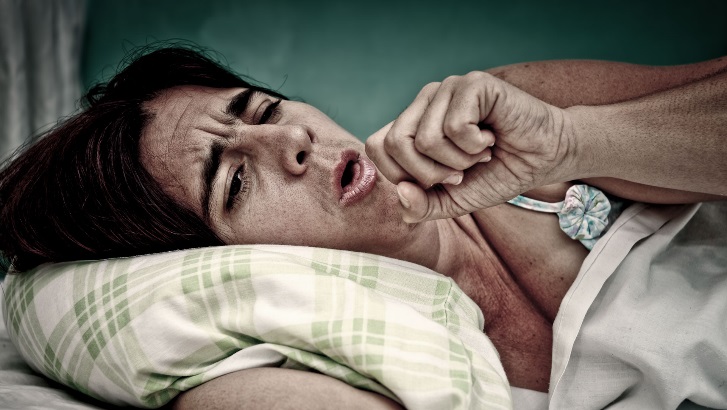 Все указанные симптомы могут быть и при других заболеваниях, но при сохранении любого из них в течение трех недель и более необходимо обратиться специальные исследования для подтверждения или исключения диагноза туберкулез.Как выявить туберкулез? Основные методы - рентгенологическое обследование, у детей – туберкулинодиаг-ностика (проба Манту).Бактериологическое обследование – самое надежное подтверждение диагноза туберкулеза, потому что непосредственно в мокроте больного обнаруживается возбудитель заболевания. Для массового обследования взрослого населения на туберкулез проводится флюорография, детей – проба Манту.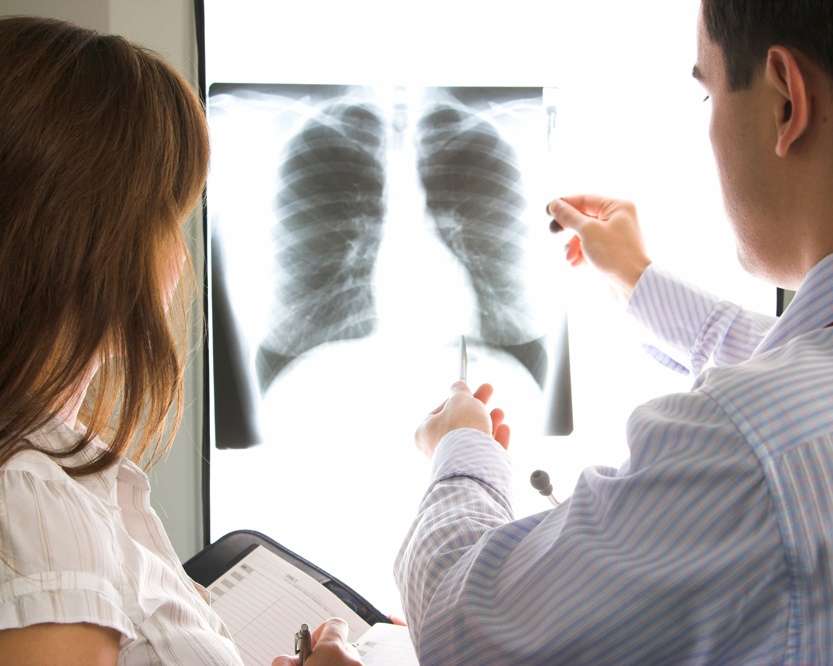 Какие способы профилактики туберкулеза?  мероприятия, повышающие (рациональный режим труда и отдыха, правильное полноценное питание, отказ от курения, закаливание, занятие физкультурой и др.);  мероприятия, оздоравливающие жилищную и производственную среду (снижение скученности и запыленности помещений, улучшение вентиляции);  проведение противотуберкулезных прививок (вакцинацию всем здоровым новорожденным на 3 - 4 день жизни и ревакцинацию БЦЖ -детям 7 лет, неинфицированным туберкулезом, т.е. с отрицательными пробами Манту);    химиопрофилактика (в основном, лицам из контакта с больными заразной формой туберкулеза)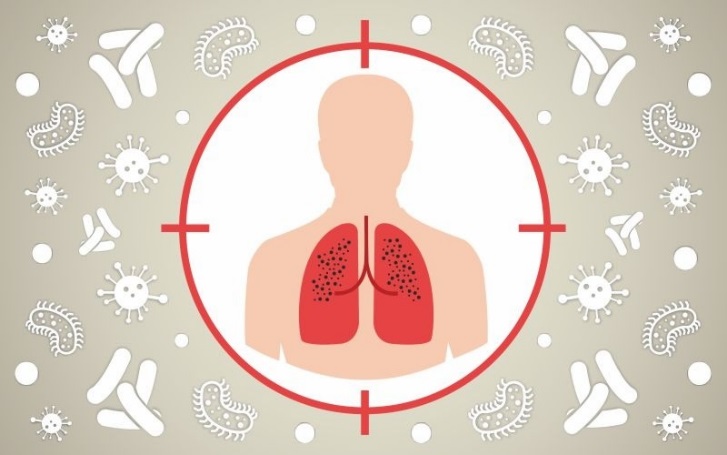 Методами раннего выявления туберкулеза являются: флюорографическое обследование (ФЛО с 15 лет); иммунодиагностика (детям до 17 лет);бактериологический метод (исследование мокроты). Флюорографические осмотры – основной и пока единственный способ выявления начальных форм заболевания туберкулезом у взрос- лых и подростков, обследование необходимо проходить ежегодно. Своевременное выявление заболевания на ранних стадиях дает возможность полностью излечить заболевание, вернуть здоровье, а с ним и привычный ритм и стиль жизни.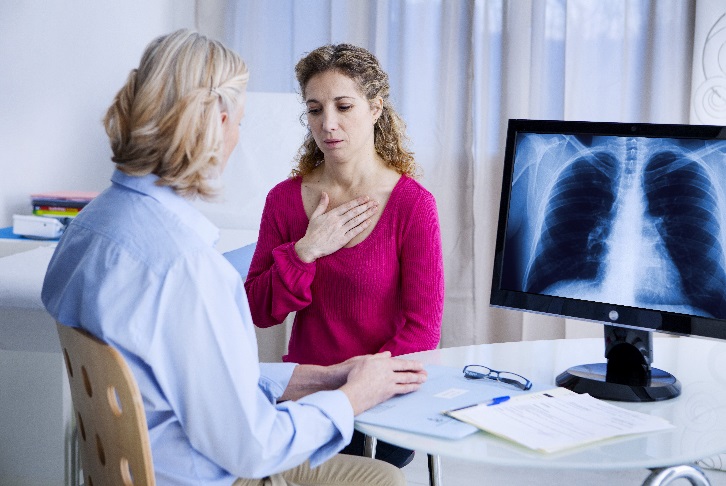 Главное, помнить – туберкулез излечим.Это не приговор!Будьте внимательны к своему самочувствию!